Davies Booster Club Board Meeting 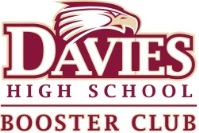 Board Meeting MinutesMarch 2020Board members present:  No meeting held due to the COVID-19 pandemic.Consent Agenda: (committee Reports, Feb. Minutes, finance report) adopted without objection.Funding Requests:	Davies Theater: $1500 for stage chairs and mobile shelving (requested by Rebecca Saari) Impact to 60-100 studentsNo other funding sourcesTabled until April’s meeting.Davies Baseball: $4000 for bleacher and dugout wind screens and weighted bull pen cover (requested by Kara Kluvers) Impact to teams and parentsNo other funding sourcesRequest tabled for more discussion. Davies Trap Team: $225.38 for 2 outdoor sign flags to use at shooting parks (requested by Holly Younggren) Impact to 55 studentsNo other funding sourcesChad Maloy made a motion to approve the funding as requested.Chad Rieth seconded the motion.The motion was approved. Old Business:Tailgate / Fire-up Items Funding: tabledConsideration of Implementing Budget: tabledConsideration of Booster Board size: tabledFunding Request Form / Process / Guidance: tabledCommunication to Discovery 8th grade parents: tabledNew Business:Big Erv’s Menu, pricing, and contract shared electronically to review terms for May’s year-end social/meeting. Things to consider: guest speaker, musician? Communications Committee will announce on social media when consensus reached.Next meeting April 8th at 6:30 at DHS H101. Submitted by Misty Dietz, Secretary